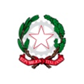 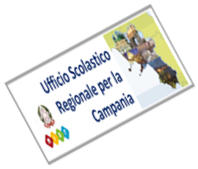 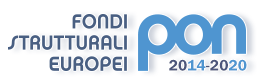 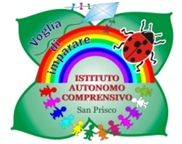 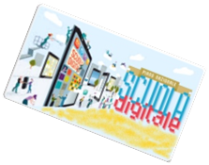 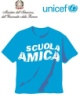 ISTITUTO AUTONOMO COMPRENSIVO  SAN PRISCOViale Trieste, 1 –81054 San Prisco (CE)Tel.: 0823/799153 C.F 94018990617 – C.M. CEIC8AG00C  - Ambito Territoriale N.° 10e-mail ceic8ag00c@istruzione.it  -  ceic8ag00c@pec.struzione.it  www.iacsanprisco.edu.itREGISTRO REFERENTI COVID PLESSO DI ……….CLASSE ……….DATA:, ………………………….DOCENTI PRESENTI IN CLASSE SI/NODOCENTI O ATA CON DISPOSIZIONE DI ALLONTANAMENTO PER SINTOMATOLOGIA COMPATIBILE CON INFEZIONE DA SARS-CoV-2EDUCATORI E/O ASSISTENTIEVENTUALI INGRESSI DI ESTERNINome docente curricolareEventuale supplenteNome docente curricolareEventuale supplenteNome docente curricolareEventuale supplenteNome docente sostegnoEventuale supplenteNome docente sostegnoEventuale supplenteNome docente sostegnoEventuale supplenteCOGNOME NOMESINTOMI RISCONTRATICOGNOME E NOMEMANSIONECOGNOME E NOMEMANSIONEn.ALUNNIPRESENTE p ASSENTE aMotivo assenza S (Salute)F (Famiglia)Disposizione di allontanamento per sintomatologia compatibile con infezione da sars-cov-2 (scrivere ora di uscita esintomi)Spostamenti di alunni o gruppi di alunni in altre classi( Indicare la classe in cui è stato ospitato il bambino)Spostamenti di alunni in altri locali interni della scuola diversi dalla classe (Indicare dove si è recato il bambino: Es. biblioteca, palestra, ecc.)1.2.3.4.5.6.7.8.9.10.11.12.13.14.15.16.17.18.19.20.21.22.23.24.25.